Dear parent/carer,I hope you are all well and keeping safe.As you are aware, the Academy will be open to all years from March 8th 2021. We want to ensure that we minimise risk as much as possible and there are certain procedures and protocols we will continue that were put in place back in September ready for the new academic year. The changes to the daily routine will remain and, as before, we will do everything we can enable all pupils and staff to adapt to the new ‘normal’ after this extended period of time away from school. The start times will be the same as previously before Christmas, with the same entrances and exits for year groups.The plan for the academy is attached and will give you lots of detail, as well as photos of key areas. The main points to be aware of are the following:There will be staggered starts and finishes to the school day to facilitate social distancing of the class ‘bubbles’.Children will wash their hands regularly and will be expected to social distance from other class bubbles throughout the day.Children will be in their class bubbles and only staff will be able to move from bubble to bubble when necessary.This will be staggered to ensure that all children have access to the playground and fresh air.Lunch times will be staggered to ensure that the class bubbles remain separate.There are allocated toilet areas for the classes – they must be the only toilets that they use. Again to ensure that the bubble is safe as possible.The children will have their own trays to keep resources in so that they can be cleaned at the end of the day.At the end of the day the school will be cleaned ready for the next day. Minimal surfaces will be used i.e. just desk space to allow for a more straight forward clean.The classrooms have been set out to ensure that there is appropriate distancing from each other.The dress code for school is ‘normal uniform’ and the expectation will be that uniform is washed regularly to support minimising risk. If PE is planned, then children will wear their PE kit to school that day.School lunches can also be ordered and paid for through ‘pupil asset’ only. No cash payments. Expectations for behaviour will be high.Any late arrivals will need to go to reception at the front of the school and wait until a member of staff from their class bubble is able to collect them.Children will only be required to bring in the following into school:Reading bag (if appropriate).Reading book.Lunch box (if appropriate) & drinks bottle.Letter/permission slips. Although we will try to keep this to email and class dojo.A snack for break, as the Norse trolley will not be running currently.The plan for opening is on the website, as well as attached to this email, and it would be beneficial to look at the plan with your child. There are also photos to give you an idea of where to line up into school.We will continue to have high expectations of behaviour and our key principles of ‘Ready, Respectful, Safe’ continue to be of real importance with the re-opening in March. Attached to this letter is the ‘Home school agreement’ which we would like you to read through with your child. Please can you acknowledge by email that you have read this, prior to starting back at school.We appreciate that this is a lot to take in and that the children have had a lot of time away from school. We will endeavour to make the school environment as safe as possible and ensure that the children settle back into the routine of school.If you have any further questions or comments, please do get in touch.Take care and keep safe,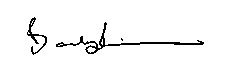 Barney RimmerPrincipal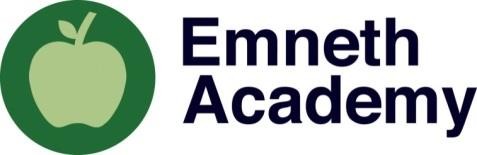 Emneth Academy Home School Agreement – September 2020-2021.THE PARENTS/CARERS WILL:Ensure that their child attends the academy on time, at the agreed time. Please be aware that the school will be shut and secure, so children will need to enter through reception at the front of the school if they are late.Let their children know that when dropping off, parents cannot go past the striped line.Notify the academy by telephone on the first day of absence.Notify the academy immediately if you, your immediate family or child have any symptoms of Corona Virus.Let the academy know about any concerns or problems that might affect their child’s work or behaviour.Support the academy’s policies and guidelines for behaviour and discipline.Support their child in opportunities for home learning.Support the staff in their efforts to make the academy a caring community by following social distancing both inside and outside the school site.Inform the academy of any changes to contact details.Show respect to all members of academy staff.Be respectful of staff, pupils and other parents on social media.THE ACADEMY WILL:Provide a safe, secure and caring learning environment as much as we are able to.Care for your child’s safety and happiness, and letting you know about any concerns or problems.Ensure that your child achieves their full potential as a member of the academy community.Provide a balanced curriculum with a ‘daily diet that will meet the individual needs of each pupil.Achieve high standards of work and behaviour through building good relationships and developing a sense of responsibility.Contact parents/carers about your child’s behaviour, progress and if they complain about feeling unwell.Communicate between home and the academy through email, dojo, phone-call.Ensure all members of the academy’s staff show respect to parents/carers.THE PUPIL WILL:Always listen carefully to instructions, especially about social distancing and hygiene.Tell a member of staff if you feel unwell.Attend the academy regularly and on time.Only bring in packed lunch and a drinks bottle.Make sure they remain within their ‘bubble’.Complete their work to a good standard.Be polite and helpful to others and keep the academy principles – Ready, Respect, Safe.Help to keep the academy a safe environment.